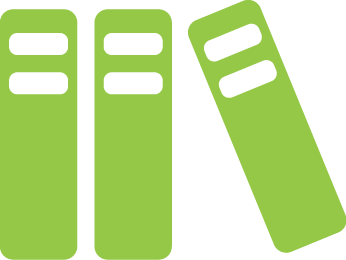 Kitap RaporuAd:[Adınız]Tarih:[Rapor Tarihi]Kitap Adı:[Kitap Adı]Kitap Yazarı:[Yazar Adı]Yayım Tarihi:[Tarih]Sayfa Sayısı:[Sayfalar]Ana Karakterler:[Ana karakterleri listeleyin ve kısaca tanımlayın.]Zaman ve mekân:[Kitabın geçtiği zaman ve mekânı tanımlayın.]Özet:[Hikâyeyi özetleyin.]Önemli Noktalar/Çatışmalar:[Ana karakterleri güdüleyen nedir? Hikâyeyi kurgulayan sorunlar ve olaylar nelerdir?]Analiz/Değerlendirme:[Kendi bakış açınızı kullanarak anlatın, yorumunuzu buraya ekleyin.]